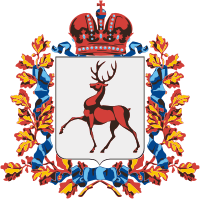 Администрация Варнавинского муниципального районаНижегородской областиП О С Т А Н О В Л Е Н И Е           В соответствии со ст. 101, 3911, 3912, Земельного  кодекса    Российской Федерации      Администрация       Варнавинского       муниципального       района   п о с т а н о в л я е т:    1. Провести 22 марта 2021 года аукцион, открытый по составу участников на право заключения договора купли-продажи земельного участка, государственная собственность на который не разграничена, из земель населённых пунктов.        Лот №1 - земельный участок, расположенный по адресу:  Российская Федерация, Нижегородская обл, Варнавинский муниципальный район, городское поселение рабочий поселок Варнавино, р.п. Варнавино, ул Нагорная, земельный участок 27/3, общей площадью 400 кв.м., кадастровый номер 52:06:0070003:2850. Вид разрешенного использования земельного участка –ведение огородничества. Начальная цена  – 17652 (Семнадцать тысяч шестьсот пятьдест два) рубля 00 копеек, сумма задатка – 3530 (Три тысячи пятьсот тридцать) рублей 40 копеек. Величина повышения начальной цены (шаг аукциона) равен 3% - 529 (Пятьсот двадцать девять) рублей 56 копеек. Обременений на земельный участок нет. Вид приобретаемого права – собственность.   2.Утвердить прилагаемую аукционную документацию на право  заключения договора  купли-продажи земельного участка, указанного в пункте 1 настоящего постановления.    3.Утвердить прилагаемый состав аукционной комиссии по определению победителя аукциона на право заключения договора  купли-продажи земельного участка, указанного в пункте 1 настоящего постановления.     4.Назначить аукционистом Маслякова А.О., заведующего сектором правового обеспечения администрации Варнавинского муниципального района.     5.Комитету по управлению муниципальным имуществом администрации Варнавинского муниципального района опубликовать в средствах массовой информации (газета «Новый путь») и на официальном сайте Варнавинского муниципального района Нижегородской области в сети «Интернет» извещение о проведении  аукциона не менее чем за 30 дней до даты проведения торгов.Глава местного самоуправления                                                      С.А. Смирнов                                                                                       УТВЕРЖДЕН                                                                                       постановлением Администрации                                                                                       Варнавинского муниципального района                                                                                       № 82 от 15.02.2021Состав аукционной комиссии Председатель комиссии:      Л.М. Ширяева -  председатель комитета по управлению муниципальным имуществом администрации Варнавинского муниципального района.Заместитель председателя комиссии:       Е.Н. Мелузова – главный специалист комитета по управлению муниципальным имуществом администрации Варнавинского муниципального  района.  Секретарь комиссии:             А.В. Фокин – главный специалист комитета по управлению муниципальным имуществом администрации Варнавинского муниципального  района.Члены комиссии:      Н.А. Крутикова – заместитель начальника бюджетного отдела финансового управления   администрации Варнавинского муниципального  района.      С.А. Фокин – заведующий сектором архитектуры и градостроительства  администрации Варнавинского муниципального района.      15.02.2021                                 № 82О проведении  аукциона и утвержденииаукционной документацииО проведении  аукциона и утвержденииаукционной документации